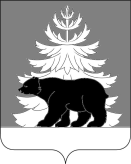 РОССИЙСКАЯ ФЕДЕРАЦИЯИРКУТСКАЯ ОБЛАСТЬАдминистрацияЗиминского районного муниципального образованияП О С Т А Н О В Л Е Н И Е                            от 10.11.2023                       г. Зима                              № 381О внесении изменений в муниципальную программу Зиминского районного муниципального образования «Безопасность в Зиминском районе»В соответствии со статьей 179 Бюджетного кодекса Российской Федерации,  Федеральным законом от 06.10.2003 № 131-ФЗ «Об общих принципах организации местного самоуправления в Российской Федерации», Федеральным законом от 21.12.1994 № 68-ФЗ «О защите населения и территорий от чрезвычайных ситуаций природного и техногенного характера», Федеральным законом от 12.02.1998 № 28-ФЗ «О гражданской обороне», Положением о единой государственной системе предупреждения и ликвидации чрезвычайных ситуаций, утвержденным постановлением Правительства Российской Федерации от 30.12.2003 № 794, решением Думы Зиминского муниципального района от 30.11.2022 № 233 «О внесении изменений и дополнений в решение Думы Зиминского муниципального  района от 22 декабря 2021 года № 162 «О бюджете Зиминского районного муниципального образования на 2022 год и на плановый период 2023 и 2024 годов», решением Думы Зиминского муниципального района от 21.12.2022 № 243 «О внесении изменений и дополнений в решение Думы Зиминского муниципального  района от 22 декабря 2021 года № 162 «О бюджете Зиминского районного муниципального образования на 2022 год и на плановый период 2023 и 2024 годов», решением Думы Зиминского муниципального района от 25.01.2023 № 256 «О внесении изменений и дополнений в решение Думы Зиминского муниципального  района от 21.12.2022 № 244 «О бюджете Зиминского районного муниципального образования на 2023 год и на плановый период 2024 и 2025 годов», решением Думы Зиминского муниципального района от 25.10.2023 № 305 «О внесении изменений и дополнений в решение Думы Зиминского муниципального  района от 21.12.2022 № 244 «О бюджете Зиминского районного муниципального образования на 2023 год и на плановый период 2024 и 2025 годов», постановлением администрации Зиминского районного муниципального образования от 03.11.2020 № 921 «Об утверждении Положения о порядке принятия решений о разработке, формирования, утверждения, реализации и оценки эффективности муниципальных программ Зиминского районного муниципального образования», руководствуясь  статьями 22, 46 Устава Зиминского районного  муниципального образования, администрация Зиминского районного муниципального образованияПОСТАНОВЛЯЕТ:1. Внести в муниципальную программу Зиминского районного муниципального образования «Безопасность в Зиминском районе», утвержденную постановлением администрации Зиминского районного муниципального образования от 09.11.2020 № 934 (далее - муниципальная программа), следующие изменения:1.1. паспорт муниципальной программы изложить в новой редакции согласно приложению 1 к настоящему постановлению;1.2. исключить абзац 1 в разделе 2 «Характеристика текущего состояния сферы реализации муниципальной программы»;1.3 таблицу 1 раздела 7 «Сроки реализации и ресурсное обеспечение муниципальной программы» изложить в следующей редакции:1.4. раздел 8 «Перечень мероприятий муниципальной программы. Система программных мероприятий» изложить в новой редакции согласно приложению 2 к настоящему постановлению;1.5. раздел 10 «Механизм реализации муниципальной программы и контроль за ходом ее реализации» изложить в новой редакции согласно приложению 3 к настоящему постановлению;1.6. приложение 2 к муниципальной программе изложить в новой редакции согласно приложению 4 к настоящему постановлению;1.7. приложение 3 к муниципальной программе изложить в новой редакции согласно приложению 5 к настоящему постановлению.2. Признать утратившим силу постановление администрации Зиминского районного муниципального образования от 28.02.2023 № 78 «О внесении изменений в муниципальную программу Зиминского районного муниципального образования «Безопасность в Зиминском районе».3. Настоящее постановление опубликовать в информационно-аналитическом, общественно-политическом еженедельнике «Вестник района» и разместить на официальном сайте администрации Зиминского районного муниципального образования в информационно-телекоммуникационной сети «Интернет»www.rzima.ru.4. Настоящее постановление вступает в силу после дня его официального опубликования.5. Контроль исполнения настоящего постановления оставляю за собой.Мэр Зиминского районногомуниципального образования                                                                                    Н.В. НикитинаПриложение 1к постановлению администрации Зиминского районного муниципального образованияот «____»__________2023 г. №______1. Паспортмуниципальной программы Зиминского районного муниципального образования«Безопасность в Зиминском районе»(далее – муниципальная программа)	Приложение 2			 к постановлению администрации Зиминского районного муниципального образованияот «____»__________2023 г. №______8. Перечень мероприятий муниципальной программы Система программных мероприятийПриложение 3к постановлению администрации Зиминского районного муниципального образованияот «____»__________2023 г. №______10. Механизм реализации муниципальной программыи контроль за ходом ее реализацииРазработка и реализация муниципальной программы осуществляется ответственным исполнителем. МКУ «Служба ЗРМО по ГО и ЧС» по 2022 год, отдел по гражданской обороне и чрезвычайным ситуациям администрации Зиминского районного муниципального образования с 2023 года являются ответственными исполнителями муниципальной программы, который осуществляет управление реализацией муниципальной программы в целом, несет ответственность  за достижение целевых показателей муниципальной программы, а также за достижение ожидаемых конечных результатов ее реализации, осуществляет мероприятия по реализации  муниципальной программы, несет ответственность за целевое и эффективное использование выделенных им бюджетных средств на реализацию муниципальной программы.     Объем бюджетных ассигнований на реализацию муниципальной программы утверждается решением Думы Зиминского муниципального района о бюджете Зиминского районного муниципального образования на очередной финансовый год и плановый период.В случае изменения утвержденного решением Думы Зиминского муниципального района на текущий финансовый год и плановый период объема бюджетных ассигнований на реализацию муниципальной программы, ответственный исполнитель приводит муниципальную программу в соответствие с решением Думы Зиминского муниципального района об утверждении бюджета ЗРМО на очередной финансовый год и плановый период не позднее трех месяцев со дня вступления его в силу.Ответственный исполнитель:принимает решение о внесении изменений в муниципальную программу, обеспечивает разработку проектов изменений в муниципальную программу, их согласование и утверждение, а также размещение на официальном сайте администрации Зиминского района www.rzima.ru, в информационно-телекоммуникационной сети «Интернет»;осуществляет мониторинг реализации муниципальной программы;проводит оценку эффективности реализации муниципальной программы;разрабатывает меры по привлечению средств из федерального, областного бюджетов и внебюджетных источников в соответствии с законодательством для реализации муниципальной программы;формирует предложения по разработке проекта изменений в муниципальную программу.Реализация муниципальной программы осуществляется в соответствии с планом мероприятий, который разрабатывается ответственным исполнителем на очередной финансовый год и содержит перечень мероприятий муниципальной программы с указанием исполнителей, сроков реализации и объемов ресурсного обеспечения, по утвержденной форме. План мероприятий утверждается ответственным исполнителем в срок не позднее 10 рабочих дней со дня утверждения муниципальной программы и направляется в Финансовое управление Зиминского районного муниципального образования и отдел по экономике, труду и охране труда, потребительскому рынку администрации Зиминского районного муниципального образования в течение 10 календарных дней со дня его утверждения.Ответственный исполнитель формирует и представляет на рассмотрение рабочей группы по разработке муниципальных программ и оценке их эффективности ежегодно, не позднее 1 февраля года, следующего за отчетным годом, - годовой отчёт об исполнении мероприятий муниципальной программы.Годовой отчет должен содержать:отчет об исполнении целевых показателей муниципальной программы по итогам отчетного года;отчет об исполнении мероприятий муниципальной программы за отчетный год;отчет о выполнении сводных показателей муниципальных заданий на оказание муниципальных услуг (выполнение работ) муниципальными учреждениями ЗРМО в рамках муниципальной программы (при их наличии);отчет об использовании бюджетных ассигнований местного бюджета на реализацию муниципальной программы;пояснительную записку, содержащую анализ факторов, повлиявших на ход реализации муниципальной программы, сведения о внесенных ответственным исполнителем изменениях в муниципальную программу, иную информацию, необходимую для отражения результатов реализации муниципальной программы. Решение о приостановлении или досрочном прекращении реализации отдельных мероприятий муниципальной программы, либо муниципальной программы в целом принимается мэром Зиминского районного муниципального образования с учетом решения рабочей группы по разработке муниципальных программ и оценке их эффективности и оформляется постановлением администрации Зиминского районного муниципального образования.Годовой отчет подлежит размещению на официальном сайте администрации Зиминского районного муниципального образования www.rzima.ru в информационно-телекоммуникационной сети «Интернет».Приложение 4к постановлению администрации Зиминского районного муниципального образованияот «____»__________2023 г. №______Отчет об исполнении мероприятий муниципальной программы Зиминского районного муниципального образования «Безопасность в Зиминском районе» (с 2023 года)по состоянию на ____________________(отчетный период)Таблица № 2Приложение 5к постановлению администрации Зиминского районного муниципального образованияот «____»__________2023 г. №______Отчет об использовании бюджетных ассигнований местного бюджета на реализацию муниципальной программыЗиминского районного муниципального образования «Безопасность в Зиминском районе» (с 2023 года)по состоянию на ________________(отчетный период)Таблица 3Сроки реализацииВсего по программетыс.руб.2021г.тыс.руб.2022г.тыс.руб.2023г.тыс.руб.2024г.тыс.руб.2025г.тыс.руб.2026г.тыс.руб.Общий объем финансирования, в т.ч.23433,8164227,1206508,4755220,3661893,9381893,9383689,979федеральный бюджет0,0000,0000,0000,0000,0000,0000,000областной бюджет1023,0000,0001023,0000,0000,0000,0000,000местный бюджет 22410,8164227,1205485,4755220,3661893,9381893,9383689,979внебюджетные источники  0,0000,0000,0000,0000,0000,0000,000Наименование муниципальной программыБезопасность в Зиминском районеБезопасность в Зиминском районеБезопасность в Зиминском районеБезопасность в Зиминском районеБезопасность в Зиминском районеБезопасность в Зиминском районеБезопасность в Зиминском районеБезопасность в Зиминском районеОтветственный исполнитель муниципальной программыМКУ «Служба ЗРМО по ГО и ЧС» (по 2022 год); Отдел по гражданской обороне и чрезвычайным ситуациям администрации  Зиминского районного муниципального образования (с 2023 года)МКУ «Служба ЗРМО по ГО и ЧС» (по 2022 год); Отдел по гражданской обороне и чрезвычайным ситуациям администрации  Зиминского районного муниципального образования (с 2023 года)МКУ «Служба ЗРМО по ГО и ЧС» (по 2022 год); Отдел по гражданской обороне и чрезвычайным ситуациям администрации  Зиминского районного муниципального образования (с 2023 года)МКУ «Служба ЗРМО по ГО и ЧС» (по 2022 год); Отдел по гражданской обороне и чрезвычайным ситуациям администрации  Зиминского районного муниципального образования (с 2023 года)МКУ «Служба ЗРМО по ГО и ЧС» (по 2022 год); Отдел по гражданской обороне и чрезвычайным ситуациям администрации  Зиминского районного муниципального образования (с 2023 года)МКУ «Служба ЗРМО по ГО и ЧС» (по 2022 год); Отдел по гражданской обороне и чрезвычайным ситуациям администрации  Зиминского районного муниципального образования (с 2023 года)МКУ «Служба ЗРМО по ГО и ЧС» (по 2022 год); Отдел по гражданской обороне и чрезвычайным ситуациям администрации  Зиминского районного муниципального образования (с 2023 года)МКУ «Служба ЗРМО по ГО и ЧС» (по 2022 год); Отдел по гражданской обороне и чрезвычайным ситуациям администрации  Зиминского районного муниципального образования (с 2023 года)Соисполнители муниципальной программы--------Участники муниципальной программыМКУ «Служба ЗРМО по ГО и ЧС» (по 2022 год); Отдел по гражданской обороне и чрезвычайным ситуациям администрации  Зиминского районного муниципального образования (далее - Отдел ГО и ЧС ЗРМО), МКУ «ЕДДС ЗРМО» (с 2023 года)МКУ «Служба ЗРМО по ГО и ЧС» (по 2022 год); Отдел по гражданской обороне и чрезвычайным ситуациям администрации  Зиминского районного муниципального образования (далее - Отдел ГО и ЧС ЗРМО), МКУ «ЕДДС ЗРМО» (с 2023 года)МКУ «Служба ЗРМО по ГО и ЧС» (по 2022 год); Отдел по гражданской обороне и чрезвычайным ситуациям администрации  Зиминского районного муниципального образования (далее - Отдел ГО и ЧС ЗРМО), МКУ «ЕДДС ЗРМО» (с 2023 года)МКУ «Служба ЗРМО по ГО и ЧС» (по 2022 год); Отдел по гражданской обороне и чрезвычайным ситуациям администрации  Зиминского районного муниципального образования (далее - Отдел ГО и ЧС ЗРМО), МКУ «ЕДДС ЗРМО» (с 2023 года)МКУ «Служба ЗРМО по ГО и ЧС» (по 2022 год); Отдел по гражданской обороне и чрезвычайным ситуациям администрации  Зиминского районного муниципального образования (далее - Отдел ГО и ЧС ЗРМО), МКУ «ЕДДС ЗРМО» (с 2023 года)МКУ «Служба ЗРМО по ГО и ЧС» (по 2022 год); Отдел по гражданской обороне и чрезвычайным ситуациям администрации  Зиминского районного муниципального образования (далее - Отдел ГО и ЧС ЗРМО), МКУ «ЕДДС ЗРМО» (с 2023 года)МКУ «Служба ЗРМО по ГО и ЧС» (по 2022 год); Отдел по гражданской обороне и чрезвычайным ситуациям администрации  Зиминского районного муниципального образования (далее - Отдел ГО и ЧС ЗРМО), МКУ «ЕДДС ЗРМО» (с 2023 года)МКУ «Служба ЗРМО по ГО и ЧС» (по 2022 год); Отдел по гражданской обороне и чрезвычайным ситуациям администрации  Зиминского районного муниципального образования (далее - Отдел ГО и ЧС ЗРМО), МКУ «ЕДДС ЗРМО» (с 2023 года)Цель муниципальной программы:Повышение безопасности жизнедеятельности населения Зиминского района Повышение безопасности жизнедеятельности населения Зиминского района Повышение безопасности жизнедеятельности населения Зиминского района Повышение безопасности жизнедеятельности населения Зиминского района Повышение безопасности жизнедеятельности населения Зиминского района Повышение безопасности жизнедеятельности населения Зиминского района Повышение безопасности жизнедеятельности населения Зиминского района Повышение безопасности жизнедеятельности населения Зиминского района Задачи муниципальной программы1) Обеспечение условий для реализации муниципальной программы.2) Обеспечение мероприятий по реализации на территории Зиминского района Законодательства Российской Федерации, Иркутской области, нормативных правовых актов органов местного самоуправления Зиминского районного муниципального образования по вопросам гражданской обороны, защиты населения и территорий от чрезвычайных ситуаций природного и техногенного характера.3) Организация работ по предупреждению и ликвидации чрезвычайных ситуаций на территории Зиминского района1) Обеспечение условий для реализации муниципальной программы.2) Обеспечение мероприятий по реализации на территории Зиминского района Законодательства Российской Федерации, Иркутской области, нормативных правовых актов органов местного самоуправления Зиминского районного муниципального образования по вопросам гражданской обороны, защиты населения и территорий от чрезвычайных ситуаций природного и техногенного характера.3) Организация работ по предупреждению и ликвидации чрезвычайных ситуаций на территории Зиминского района1) Обеспечение условий для реализации муниципальной программы.2) Обеспечение мероприятий по реализации на территории Зиминского района Законодательства Российской Федерации, Иркутской области, нормативных правовых актов органов местного самоуправления Зиминского районного муниципального образования по вопросам гражданской обороны, защиты населения и территорий от чрезвычайных ситуаций природного и техногенного характера.3) Организация работ по предупреждению и ликвидации чрезвычайных ситуаций на территории Зиминского района1) Обеспечение условий для реализации муниципальной программы.2) Обеспечение мероприятий по реализации на территории Зиминского района Законодательства Российской Федерации, Иркутской области, нормативных правовых актов органов местного самоуправления Зиминского районного муниципального образования по вопросам гражданской обороны, защиты населения и территорий от чрезвычайных ситуаций природного и техногенного характера.3) Организация работ по предупреждению и ликвидации чрезвычайных ситуаций на территории Зиминского района1) Обеспечение условий для реализации муниципальной программы.2) Обеспечение мероприятий по реализации на территории Зиминского района Законодательства Российской Федерации, Иркутской области, нормативных правовых актов органов местного самоуправления Зиминского районного муниципального образования по вопросам гражданской обороны, защиты населения и территорий от чрезвычайных ситуаций природного и техногенного характера.3) Организация работ по предупреждению и ликвидации чрезвычайных ситуаций на территории Зиминского района1) Обеспечение условий для реализации муниципальной программы.2) Обеспечение мероприятий по реализации на территории Зиминского района Законодательства Российской Федерации, Иркутской области, нормативных правовых актов органов местного самоуправления Зиминского районного муниципального образования по вопросам гражданской обороны, защиты населения и территорий от чрезвычайных ситуаций природного и техногенного характера.3) Организация работ по предупреждению и ликвидации чрезвычайных ситуаций на территории Зиминского района1) Обеспечение условий для реализации муниципальной программы.2) Обеспечение мероприятий по реализации на территории Зиминского района Законодательства Российской Федерации, Иркутской области, нормативных правовых актов органов местного самоуправления Зиминского районного муниципального образования по вопросам гражданской обороны, защиты населения и территорий от чрезвычайных ситуаций природного и техногенного характера.3) Организация работ по предупреждению и ликвидации чрезвычайных ситуаций на территории Зиминского района1) Обеспечение условий для реализации муниципальной программы.2) Обеспечение мероприятий по реализации на территории Зиминского района Законодательства Российской Федерации, Иркутской области, нормативных правовых актов органов местного самоуправления Зиминского районного муниципального образования по вопросам гражданской обороны, защиты населения и территорий от чрезвычайных ситуаций природного и техногенного характера.3) Организация работ по предупреждению и ликвидации чрезвычайных ситуаций на территории Зиминского районаСроки реализации муниципальной программы2021 - 2026 годы2021 - 2026 годы2021 - 2026 годы2021 - 2026 годы2021 - 2026 годы2021 - 2026 годы2021 - 2026 годы2021 - 2026 годыЦелевые показатели муниципальной программы1) Снижение количества деструктивных событий (чрезвычайных ситуаций, пожаров, происшествий на водных объектах) в Зиминском районе к концу 2026 года на 40%2) Снижение количества пострадавших при чрезвычайных ситуациях, на пожарах, происшествиях на водных объектах в расчете на 13 тыс. человек населения Зиминского района на 25%1) Снижение количества деструктивных событий (чрезвычайных ситуаций, пожаров, происшествий на водных объектах) в Зиминском районе к концу 2026 года на 40%2) Снижение количества пострадавших при чрезвычайных ситуациях, на пожарах, происшествиях на водных объектах в расчете на 13 тыс. человек населения Зиминского района на 25%1) Снижение количества деструктивных событий (чрезвычайных ситуаций, пожаров, происшествий на водных объектах) в Зиминском районе к концу 2026 года на 40%2) Снижение количества пострадавших при чрезвычайных ситуациях, на пожарах, происшествиях на водных объектах в расчете на 13 тыс. человек населения Зиминского района на 25%1) Снижение количества деструктивных событий (чрезвычайных ситуаций, пожаров, происшествий на водных объектах) в Зиминском районе к концу 2026 года на 40%2) Снижение количества пострадавших при чрезвычайных ситуациях, на пожарах, происшествиях на водных объектах в расчете на 13 тыс. человек населения Зиминского района на 25%1) Снижение количества деструктивных событий (чрезвычайных ситуаций, пожаров, происшествий на водных объектах) в Зиминском районе к концу 2026 года на 40%2) Снижение количества пострадавших при чрезвычайных ситуациях, на пожарах, происшествиях на водных объектах в расчете на 13 тыс. человек населения Зиминского района на 25%1) Снижение количества деструктивных событий (чрезвычайных ситуаций, пожаров, происшествий на водных объектах) в Зиминском районе к концу 2026 года на 40%2) Снижение количества пострадавших при чрезвычайных ситуациях, на пожарах, происшествиях на водных объектах в расчете на 13 тыс. человек населения Зиминского района на 25%1) Снижение количества деструктивных событий (чрезвычайных ситуаций, пожаров, происшествий на водных объектах) в Зиминском районе к концу 2026 года на 40%2) Снижение количества пострадавших при чрезвычайных ситуациях, на пожарах, происшествиях на водных объектах в расчете на 13 тыс. человек населения Зиминского района на 25%1) Снижение количества деструктивных событий (чрезвычайных ситуаций, пожаров, происшествий на водных объектах) в Зиминском районе к концу 2026 года на 40%2) Снижение количества пострадавших при чрезвычайных ситуациях, на пожарах, происшествиях на водных объектах в расчете на 13 тыс. человек населения Зиминского района на 25%Подпрограммы муниципальной программы--------Объемы и источники финансирования муниципальной программы Сроки исполненияВсего по программе2021 г2022 г2023 г2024 г2025 г2026 гОбъемы и источники финансирования муниципальной программы Общий объем финансирования, в т.ч. (тыс. руб.)23433,8164227,1206508,4755220,3661893,9381893,9383689,979Объемы и источники финансирования муниципальной программы Федеральный бюджет (тыс.руб.)0,0000,0000,0000,0000,0000,0000,000Объемы и источники финансирования муниципальной программы  Областной бюджет (тыс.руб.)1023,0000,0001023,0000,0000,0000,0000,000Объемы и источники финансирования муниципальной программы Местный бюджет (тыс.руб.)22410,8164227,1205485,4755220,3661893,9381893,9383689,979Объемы и источники финансирования муниципальной программы Внебюджетные источники(тыс.руб.)0,0000,0000,0000,0000,0000,0000,000Ожидаемые результаты реализации муниципальной программыСократить возможные материальные потери от чрезвычайных ситуацийСократить возможные материальные потери от чрезвычайных ситуацийСократить возможные материальные потери от чрезвычайных ситуацийСократить возможные материальные потери от чрезвычайных ситуацийСократить возможные материальные потери от чрезвычайных ситуацийСократить возможные материальные потери от чрезвычайных ситуацийСократить возможные материальные потери от чрезвычайных ситуацийСократить возможные материальные потери от чрезвычайных ситуаций№ п/пНаименование муниципальной программы, мероприятияРезультатОтветственный исполнитель, участник мероприятийСрок исполненияОбъемФинансирования(тыс.руб.)В т.ч. планируемое привлечение из:В т.ч. планируемое привлечение из:В т.ч. планируемое привлечение из:В т.ч. планируемое привлечение из:№ п/пНаименование муниципальной программы, мероприятияРезультатОтветственный исполнитель, участник мероприятийСрок исполненияОбъемФинансирования(тыс.руб.)Федерального бюджета (тыс.руб.)Областного бюджета (тыс.руб.)Местного бюджета(тыс.руб.)Внебюджетных источников (тыс.руб.)Безопасность в Зиминском районе  Обеспечение защиты населения Зиминского районного муниципального образования от опасностей, возникающих при ведении военных действий или вследствие этих действий, а также при возникновении чрезвычайных ситуаций природного и техногенного характераМКУ «Служба ЗРМО по ГО и ЧС» (по 2022 год)Отдел ГО и ЧС ЗРМО(с 2023 года)Всего23433,8160,0001023,00022410,8160,000Безопасность в Зиминском районе  Обеспечение защиты населения Зиминского районного муниципального образования от опасностей, возникающих при ведении военных действий или вследствие этих действий, а также при возникновении чрезвычайных ситуаций природного и техногенного характераМКУ «Служба ЗРМО по ГО и ЧС» (по 2022 год)Отдел ГО и ЧС ЗРМО(с 2023 года)2021 год4227,1200,0000,0004227,1200,000Безопасность в Зиминском районе  Обеспечение защиты населения Зиминского районного муниципального образования от опасностей, возникающих при ведении военных действий или вследствие этих действий, а также при возникновении чрезвычайных ситуаций природного и техногенного характераМКУ «Служба ЗРМО по ГО и ЧС» (по 2022 год)Отдел ГО и ЧС ЗРМО(с 2023 года)2022 год6508,4750,0001023,005485,4750,000Безопасность в Зиминском районе  Обеспечение защиты населения Зиминского районного муниципального образования от опасностей, возникающих при ведении военных действий или вследствие этих действий, а также при возникновении чрезвычайных ситуаций природного и техногенного характераМКУ «Служба ЗРМО по ГО и ЧС» (по 2022 год)Отдел ГО и ЧС ЗРМО(с 2023 года)2023 год5220,3660,0000,0005220,3660,000Безопасность в Зиминском районе  Обеспечение защиты населения Зиминского районного муниципального образования от опасностей, возникающих при ведении военных действий или вследствие этих действий, а также при возникновении чрезвычайных ситуаций природного и техногенного характераМКУ «Служба ЗРМО по ГО и ЧС» (по 2022 год)Отдел ГО и ЧС ЗРМО(с 2023 года)2024 год1893,9380,0000,0001893,9380,000Безопасность в Зиминском районе  Обеспечение защиты населения Зиминского районного муниципального образования от опасностей, возникающих при ведении военных действий или вследствие этих действий, а также при возникновении чрезвычайных ситуаций природного и техногенного характераМКУ «Служба ЗРМО по ГО и ЧС» (по 2022 год)Отдел ГО и ЧС ЗРМО(с 2023 года)2025 год1893,9380,0000,0001893,9380,000Безопасность в Зиминском районе  Обеспечение защиты населения Зиминского районного муниципального образования от опасностей, возникающих при ведении военных действий или вследствие этих действий, а также при возникновении чрезвычайных ситуаций природного и техногенного характераМКУ «Служба ЗРМО по ГО и ЧС» (по 2022 год)Отдел ГО и ЧС ЗРМО(с 2023 года)2026 год3689,9790,0000,0003689,9790,000Основное мероприятие «Комплексное обеспечение безопасности населения и объектов на территории Зиминского района»Основное мероприятие «Комплексное обеспечение безопасности населения и объектов на территории Зиминского района»Основное мероприятие «Комплексное обеспечение безопасности населения и объектов на территории Зиминского района»Основное мероприятие «Комплексное обеспечение безопасности населения и объектов на территории Зиминского района»Основное мероприятие «Комплексное обеспечение безопасности населения и объектов на территории Зиминского района»Основное мероприятие «Комплексное обеспечение безопасности населения и объектов на территории Зиминского района»Основное мероприятие «Комплексное обеспечение безопасности населения и объектов на территории Зиминского района»Основное мероприятие «Комплексное обеспечение безопасности населения и объектов на территории Зиминского района»Основное мероприятие «Комплексное обеспечение безопасности населения и объектов на территории Зиминского района»Основное мероприятие «Комплексное обеспечение безопасности населения и объектов на территории Зиминского района»1Содержание МКУ «Служба ЗРМО по ГО и ЧС»Снижение возможных материальных потерь, рисков причинения вреда жизни или здоровью граждан и окружающей среде, обеспечение безопасности территории и населения Зиминского районного муниципального образования путем проведения профилактических мероприятий и обеспечения своевременного и эффективного реагирования на возникающие угрозы и их последствия.МКУ «Служба ЗРМО по ГО и ЧС»Всего3122,7180,0000,0003122,7180,0001Содержание МКУ «Служба ЗРМО по ГО и ЧС»Снижение возможных материальных потерь, рисков причинения вреда жизни или здоровью граждан и окружающей среде, обеспечение безопасности территории и населения Зиминского районного муниципального образования путем проведения профилактических мероприятий и обеспечения своевременного и эффективного реагирования на возникающие угрозы и их последствия.МКУ «Служба ЗРМО по ГО и ЧС»2021 год1323,3240,0000,0001323,3240,0001Содержание МКУ «Служба ЗРМО по ГО и ЧС»Снижение возможных материальных потерь, рисков причинения вреда жизни или здоровью граждан и окружающей среде, обеспечение безопасности территории и населения Зиминского районного муниципального образования путем проведения профилактических мероприятий и обеспечения своевременного и эффективного реагирования на возникающие угрозы и их последствия.МКУ «Служба ЗРМО по ГО и ЧС»2022 год1799,3940,0000,0001799,3940,0001Содержание МКУ «Служба ЗРМО по ГО и ЧС»Снижение возможных материальных потерь, рисков причинения вреда жизни или здоровью граждан и окружающей среде, обеспечение безопасности территории и населения Зиминского районного муниципального образования путем проведения профилактических мероприятий и обеспечения своевременного и эффективного реагирования на возникающие угрозы и их последствия.МКУ «Служба ЗРМО по ГО и ЧС»2Обеспечение деятельности единой дежурно-диспетчерской службы Зиминского районного муниципального образования Поддержание непрерывного взаимодействия с дежурными службами органов местного самоуправления, подразделениями Государственной противопожарной службы и органами военного командования на территории Зиминского районаМКУ «Служба ЗРМО по ГО и ЧС» (по 2022 год)МКУМКУ «ЕДДС ЗРМО» (с 2023 года) Всего15 039,8810,0000,00015 039,8810,0002Обеспечение деятельности единой дежурно-диспетчерской службы Зиминского районного муниципального образования Поддержание непрерывного взаимодействия с дежурными службами органов местного самоуправления, подразделениями Государственной противопожарной службы и органами военного командования на территории Зиминского районаМКУ «Служба ЗРМО по ГО и ЧС» (по 2022 год)МКУМКУ «ЕДДС ЗРМО» (с 2023 года) 2021 год2463,7960,0000,0002463,7960,0002Обеспечение деятельности единой дежурно-диспетчерской службы Зиминского районного муниципального образования Поддержание непрерывного взаимодействия с дежурными службами органов местного самоуправления, подразделениями Государственной противопожарной службы и органами военного командования на территории Зиминского районаМКУ «Служба ЗРМО по ГО и ЧС» (по 2022 год)МКУМКУ «ЕДДС ЗРМО» (с 2023 года) 2022 год2594,8010,0000,0002594,8010,0002Обеспечение деятельности единой дежурно-диспетчерской службы Зиминского районного муниципального образования Поддержание непрерывного взаимодействия с дежурными службами органов местного самоуправления, подразделениями Государственной противопожарной службы и органами военного командования на территории Зиминского районаМКУ «Служба ЗРМО по ГО и ЧС» (по 2022 год)МКУМКУ «ЕДДС ЗРМО» (с 2023 года) 2023 год4 899,7660,0000,0004 899,7660,0002Обеспечение деятельности единой дежурно-диспетчерской службы Зиминского районного муниципального образования Поддержание непрерывного взаимодействия с дежурными службами органов местного самоуправления, подразделениями Государственной противопожарной службы и органами военного командования на территории Зиминского районаМКУ «Служба ЗРМО по ГО и ЧС» (по 2022 год)МКУМКУ «ЕДДС ЗРМО» (с 2023 года) 2024 год1 573,3380,0000,0001 573,3380,0002Обеспечение деятельности единой дежурно-диспетчерской службы Зиминского районного муниципального образования Поддержание непрерывного взаимодействия с дежурными службами органов местного самоуправления, подразделениями Государственной противопожарной службы и органами военного командования на территории Зиминского районаМКУ «Служба ЗРМО по ГО и ЧС» (по 2022 год)МКУМКУ «ЕДДС ЗРМО» (с 2023 года) 2025 год1 573,3380,0000,0001 573,3380,0002Обеспечение деятельности единой дежурно-диспетчерской службы Зиминского районного муниципального образования Поддержание непрерывного взаимодействия с дежурными службами органов местного самоуправления, подразделениями Государственной противопожарной службы и органами военного командования на территории Зиминского районаМКУ «Служба ЗРМО по ГО и ЧС» (по 2022 год)МКУМКУ «ЕДДС ЗРМО» (с 2023 года) 2026 год1934,8420,0000,0001934,8420,0003Резервный фонд для предупреждение и   ликвидация последствий ЧС Создание и поддержание необходимого объема материально-технических ресурсов для ликвидации возможных чрезвычайных ситуаций и устранения их последствийМКУ «Служба ЗРМО по ГО и ЧС»Всего2554,2800,0001023,01531,2800,0003Резервный фонд для предупреждение и   ликвидация последствий ЧС Создание и поддержание необходимого объема материально-технических ресурсов для ликвидации возможных чрезвычайных ситуаций и устранения их последствийМКУ «Служба ЗРМО по ГО и ЧС»2021 год440,0000,0000,000440,0000,0003Резервный фонд для предупреждение и   ликвидация последствий ЧС Создание и поддержание необходимого объема материально-технических ресурсов для ликвидации возможных чрезвычайных ситуаций и устранения их последствийМКУ «Служба ЗРМО по ГО и ЧС»2022 год2114,2800,0001023,01091,2800,0004Предупреждение и   ликвидация последствий ЧССнижение возможных материальных потерь, рисков причинения вреда жизни или здоровью граждан и окружающей среде, обеспечение безопасности территории и населения Зиминского районного муниципального образования путем проведения профилактических мероприятий и обеспечения своевременного и эффективного реагирования на возникающие угрозы и их последствия.Создание и поддержание необходимого объема материально-технических ресурсов для ликвидации возможных чрезвычайных ситуаций и устранения их последствийОтдел ГО и ЧС ЗРМОВсего2 716,9370,0000,0002 716,9370,0004Предупреждение и   ликвидация последствий ЧССнижение возможных материальных потерь, рисков причинения вреда жизни или здоровью граждан и окружающей среде, обеспечение безопасности территории и населения Зиминского районного муниципального образования путем проведения профилактических мероприятий и обеспечения своевременного и эффективного реагирования на возникающие угрозы и их последствия.Создание и поддержание необходимого объема материально-технических ресурсов для ликвидации возможных чрезвычайных ситуаций и устранения их последствийОтдел ГО и ЧС ЗРМО2023 год320,6000,0000,000320,6000,0004Предупреждение и   ликвидация последствий ЧССнижение возможных материальных потерь, рисков причинения вреда жизни или здоровью граждан и окружающей среде, обеспечение безопасности территории и населения Зиминского районного муниципального образования путем проведения профилактических мероприятий и обеспечения своевременного и эффективного реагирования на возникающие угрозы и их последствия.Создание и поддержание необходимого объема материально-технических ресурсов для ликвидации возможных чрезвычайных ситуаций и устранения их последствийОтдел ГО и ЧС ЗРМО2024 год320,6000,0000,000320,6000,0004Предупреждение и   ликвидация последствий ЧССнижение возможных материальных потерь, рисков причинения вреда жизни или здоровью граждан и окружающей среде, обеспечение безопасности территории и населения Зиминского районного муниципального образования путем проведения профилактических мероприятий и обеспечения своевременного и эффективного реагирования на возникающие угрозы и их последствия.Создание и поддержание необходимого объема материально-технических ресурсов для ликвидации возможных чрезвычайных ситуаций и устранения их последствийОтдел ГО и ЧС ЗРМО2025 год320,6000,0000,000320,6000,0004Предупреждение и   ликвидация последствий ЧССнижение возможных материальных потерь, рисков причинения вреда жизни или здоровью граждан и окружающей среде, обеспечение безопасности территории и населения Зиминского районного муниципального образования путем проведения профилактических мероприятий и обеспечения своевременного и эффективного реагирования на возникающие угрозы и их последствия.Создание и поддержание необходимого объема материально-технических ресурсов для ликвидации возможных чрезвычайных ситуаций и устранения их последствийОтдел ГО и ЧС ЗРМО2026 год1755,1370,0000,0001755,1370,0004Предупреждение и   ликвидация последствий ЧССнижение возможных материальных потерь, рисков причинения вреда жизни или здоровью граждан и окружающей среде, обеспечение безопасности территории и населения Зиминского районного муниципального образования путем проведения профилактических мероприятий и обеспечения своевременного и эффективного реагирования на возникающие угрозы и их последствия.Создание и поддержание необходимого объема материально-технических ресурсов для ликвидации возможных чрезвычайных ситуаций и устранения их последствийОтдел ГО и ЧС ЗРМОN 
п/пНаименование муниципальной программы, основного   
 мероприятия  
Ответственный исполнительПлановый срок исполнения 
мероприятия (месяц, квартал)Источник   
финансированияОбъем     
финансирования, предусмотренный
 на 20___ год, тыс. руб.Профинансированоза отчетный период,тыс. руб.Наименование
показателя объема мероприятия единица   
 измеренияПлановое  
 значение показателя мероприятия
на 20__ годФактическое
 значение 
показателя 
мероприятияОбоснованиепричин отклонения(при наличии)12345678910111.  1. «Безопасность в Зиминском районе»1. «Безопасность в Зиминском районе»1. «Безопасность в Зиминском районе»1. «Безопасность в Зиминском районе»1. «Безопасность в Зиминском районе»1. «Безопасность в Зиминском районе»1. «Безопасность в Зиминском районе»1. «Безопасность в Зиминском районе»1. «Безопасность в Зиминском районе»1. «Безопасность в Зиминском районе»1.1Предупреждение и   ликвидация последствий ЧСОтдел ГО и ЧС ЗРМО1.2Обеспечение деятельности единой дежурно-диспетчерской службы Зиминского районного муниципального образования Отдел ГО и ЧС ЗРМОНаименование муниципальной программы, основного мероприятияОтветственный исполнитель, участники, исполнителиРасходы местного бюджета,тыс. рублейРасходы местного бюджета,тыс. рублейРасходы местного бюджета,тыс. рублейНаименование муниципальной программы, основного мероприятияОтветственный исполнитель, участники, исполнителиплан на 1 января отчетного годаплан на 
отчетную
датуисполнение
на отчетную 
датуБезопасность в Зиминском районевсего, в том числе:Безопасность в Зиминском районеОтдел ГО и ЧС ЗРМО 1.1. Предупреждение и ликвидация последствий ЧСОтдел ГО и ЧС ЗРМО1.2. Обеспечение деятельности единой дежурно-диспетчерской службы Зиминского районного муниципального образования.МКУ «ЕДДС ЗРМО»